TuS Schuttern e.V. 1921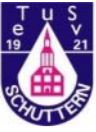 Handball	 Turnen	 LeichtathletikTuS Schuttern e.V., Hannelore Osswald, Riedlestr. 7, 77948 Friesenheim-SchutternBeitrittserkläungIch / Mein Kind möchte als: 	Aktives- 		Passives Mitglied Familie 	… dem TuS Schuttern e.V. beitreten. Abteilungen:	Handball		Turnen		LeichtathletikName: 	_______________________	   Vorname:	_______________________Wohnort:	_______________________	   Straße:	_______________________Geburtsdatum:	__________________	   Telefon: 	_______________________E-Mail:	_______________________		Abbuchungsermächtigung: Ich erkenne die Satzung des TuS Schuttern e.V. an und ermächtige als Kontoinhaber den TuS Schuttern e.V. bzw. deren Verantwortlichen widerruflich, die für den Antragsteller zu entrichtenden Mitgliedsbeiträge (als Jahresbeitrag) bei Fälligkeit folgendem Konto zu belasten:IBAN: 	_______________________________	Bank: 	  ________________________	Bic: 	__________________________ Kontoinhaber: ________________________Unterschrift des Kontoinhabers: _________________________Mitgliedsbeitrag ab April 2016: Aktiv = 70 Euro, Passiv = 20 Euro, Familie = 140 Euro, Aktiv bis 18 Jahre = 40 EuroOrt, Datum: ________________________ Unterschrift:______________________________       (Bei Minderjährigen Unterschrift beider gesetzlicher Vertreter)TuS Schuttern e.V. 1921Handball	 Turnen	 LeichtathletikTuS Schuttern e.V., Hannelore Osswald, Riedlestr. 7, 77948 Friesenheim-SchutternDatenschutzerklärung für die Veröffentlichung von MitgliederdatenDer Vereinsvorstand des TuS Schuttern weist hiermit darauf hin, dass ausreichende technische Maßnahmen zur Gewährleistung des Datenschutzes getroffen wurden. Dem Verein stehen folgende Daten zur Veröffentlichung des Mitglieds zu Verfügung:Vor- und Nachnamen, Alter, Portrait- sowie Gruppenaufnahmen und LeistungsergebnisseBei einer Veröffentlichung von personenbezogenen Mitgliederdaten im Internet kann ein umfassender Datenschutz jedoch nicht garantiert werden. Daher nimmt das Vereinsmitglied die Risiken für eine eventuelle Persönlichkeitsrechtsverletzung zur Kenntnis und ist sich bewusst, dass: die personenbezogenen Daten auch in Staaten abrufbar sind, die keine der Bundesrepublik Deutschland vergleichbaren Datenschutzbestimmungen kennen, die Vertraulichkeit, die Integrität (Unverletzlichkeit), die Authentizität (Echtheit) und die Verfügbarkeit der personenbezogenen Daten nicht garantiert ist. Das Vereinsmitglied trifft die Entscheidung zur Veröffentlichung seiner Daten im Internet, auf Sozialen Medien, in Printmedien und im Bezug auf Werbung auf unbestimmte Zeit freiwillig und kann jederzeit die Einwilligung gegenüber dem Vereinsvorstand unter der E-Mail-Adresse mitgliederverwaltung@tusschuttern.de schriftlich widerrufen.Einverständniserklärung:„Ich bzw. mein gesetzlicher Vertreter/meine gesetzliche Vertreterin bestätige die Datenschutzregelung zur Kenntnis genommen zu haben und willige hiermit ein.“Daten Spieler/innen______________________ , ______________________- _____________________(Name) 			   (Vorname) 			     (Geburtsdatum)Ort, Datum: ________________________ Unterschrift:______________________________       (Bei Minderjährigen Unterschrift beider gesetzlicher Vertreter)ACHTUNG: 	Bei Nicht-Zustimmung darf das Mitglied nicht auf dem Mannschaftsfoto abgebildet werden.